3) What I eatPour ce reportage, le photographe a choisi de se pencher sur la nourriture d’une personne pour la journée. 1  Caire, Egypte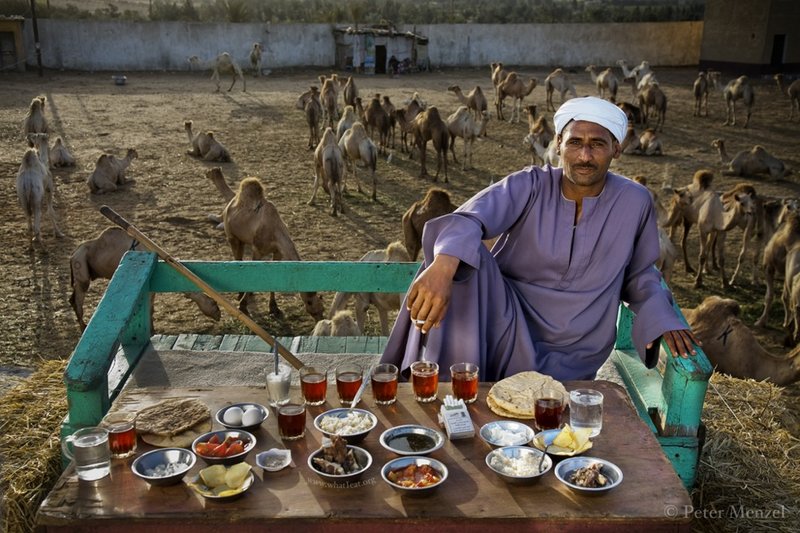 2  Londres, Angleterre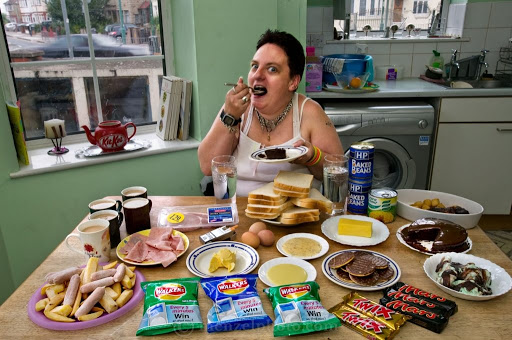 3  Peter Menzel, Etats-Unis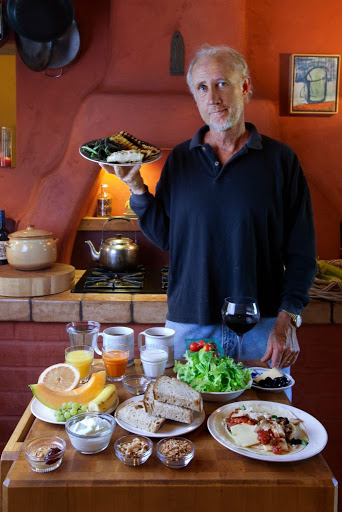 4  Namibie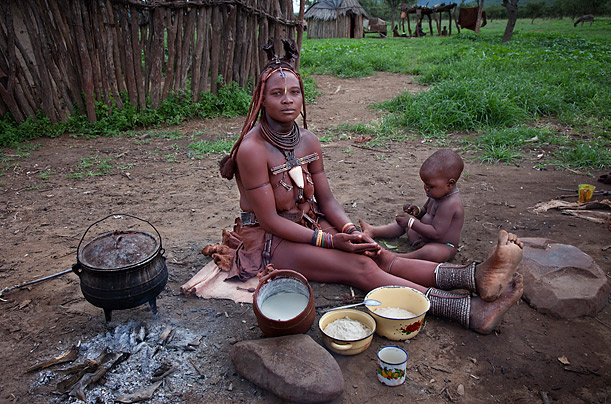 5  Groenland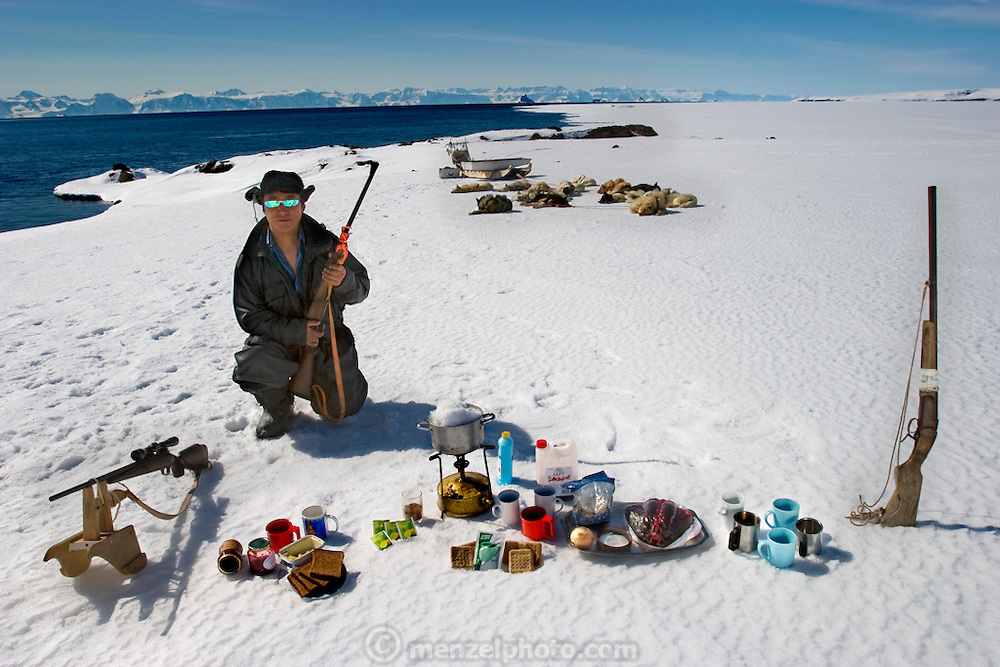 6  Canada, adolescente végétarienne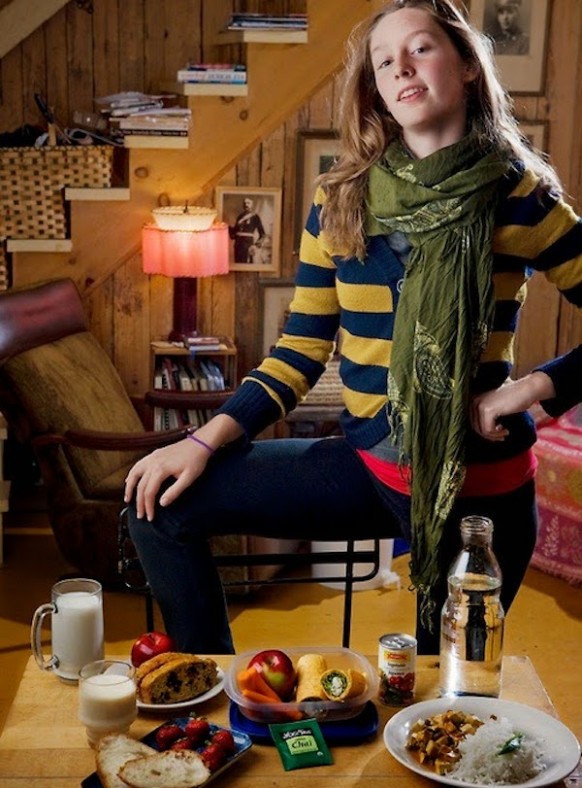 